                            ООО «ФИЛЬТРОВАЛЬНЫЕ ТЕХНОЛОГИИ"-  LLC "TECHNOLOGY FILTER"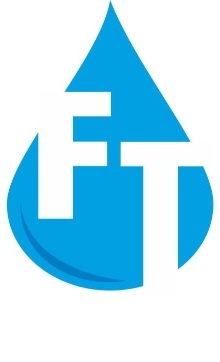                                                                                                                                     141282 г. Ивантеевка, Московская обл.,                                                                                                                                                   Центральный проезд  здание 1.                                                                                                                                                                                                                                                                                                           e-mail: filtertech@mail.ru                   Технические характеристики фильтров ФТ (Быстрооткрывающийся рукавный фильтр)Технические характеристики фильтров ФТ (Быстрооткрывающийся рукавный фильтр)МодельФТ-2Количество используемых мешков в одном фильтре2ИспользованиеСахарный сироп, вода, жидкостиТипВертикальныйКорпусЦилиндрическийМаксимальное рабочее давление10 БарДиапазон рабочих температур-80~450℃Номинальное рабочее давление6 БарУплотнениеСиликагельМаксимальное тестовое давление (гидро)12.5 БарГидроиспытанияПитьевая водаПневматические Испытания Давлением12.5БарНаружная поверхность корпусаПескоструйнаяВнутренняя поверхность корпусаПолированнаяПропускная способность по воде80 м³/чТип корзиныШтампованная, круглые отверстия в сеткеФильтрующий элемент(мешок)PP/PE / Нейлон/ФетрИспользование фильтрующих ячеек0.5-2000 микронТип соединенийФланцевоеРазмер соединенияDIN 80 (3")Тип открыванияБыстрое открытие с блокировкой. Маховик.Размер фильтровального мешкаØ180*810 ммТолщина стенки корпуса (мм)3Фильтрующая поверхность (м2)1Упаковочный размер (мм)1000*700*1650Вес брутто (кг)220Вес нетто (кг)150Объем (л)100Используемый материалИспользуемый материалКорпусASIS 304КорзинаASIS 304УплотнениеСиликагельМаховикЧугунКрышкаASIS 304ФланецASIS 304Трубы входа/выходаASIS 304Фильтрующий элемент(мешок)PP/PE / Нейлон/ФетрНожки ASIS 304